 Diagnostiek HiB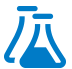 Microbiologische diagnostiekDirecte diagnostiekBij een (verdenking) invasieve infectie met Haemophilus influenzae wordt steriel materiaal afgenomen (bij voorkeur) vόόr start antibiotica. Het steriele materiaal (bloed, liquor, pleuravocht of synoviaal vocht) wordt ingestuurd naar een microbiologisch laboratorium voor grampreparaat en kweek. Het grampreparaat toont kleine pleiomorfe gramnegatieve coccobacillen. De determinatie moet worden bevestigd met kweek. Materialen worden gekweekt op verrijkte media die factor X (haem) en factor V (nicotinamide-adenine-dinucleotide, NAD) bevatten, zoals chocolade-agar. H. influenzae groeit optimaal bij 35-37˚C in de aanwezigheid van 5 - 7% CO2. Kolonies zijn niet gepigmenteerd / grijs met een diameter van 0.5 tot 2 mm. H. influenzae kan worden gedetermineerd met behulp van Maldi-TOF. Op indicatie kan het zinvol zijn een H. influenzae-PCR te verrichten. Bij klinische verdenking van bacteriële meningitis en negatieve liquorkweek, bijvoorbeeld bij een patiënt die antibiotisch is voorbehandeld, wordt liquor ingestuurd naar het laboratorium. De H. influenzae-PCR detecteert zowel gekapselde als niet gekapselde H. influenzae-stammen. Bij deze patiënten bestaat er meestal tevens een indicatie voor een pneumokokken- en meningokokken-PCR. Indirecte diagnostiekn.v.t.Typering voor bron- en contactonderzoekDe serotypering is van belang voor bron- en contactonderzoek en omdat een invasieve infectie met H. influenzae type b een meldingsplichtige ziekte groep C is. Serotypering wordt slechts in sommige microbiologische laboratoria gedaan. Alle H. influenzae-isolaten uit bloed en liquor worden ingestuurd naar het NRLBM voor typering. Het NRLBM verricht serotypering om het kapselantigeen vast te stellen. Er bestaan zes kapselantigenen (serotypen): a t/m f. Een H. influenzae-isolaat zonder kapsel wordt nontypeable (n.t.) genoemd. Bepaling van het serotype duurt ongeveer 3-4 werkdagen. In niet gekweekte steriele materialen kan in het NRLBM het serotype bepaald worden met een set PCR’s. Daarnaast verricht het NRLBM een biotypering. Voor instructies over in te zenden materialen en het te gebruiken verzendmedium: zie instructies op het aanvraagformulier NRLBM.Niet-microbiologische diagnostiekn.v.t.